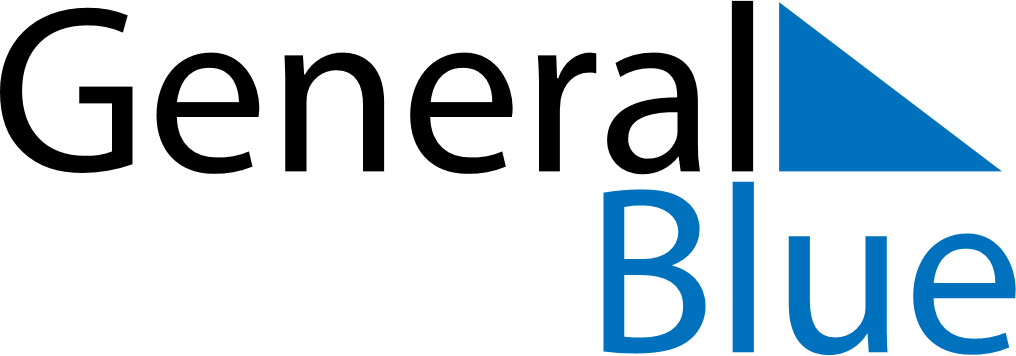 February 2030February 2030February 2030February 2030LatviaLatviaLatviaMondayTuesdayWednesdayThursdayFridaySaturdaySaturdaySunday12234567899101112131415161617181920212223232425262728